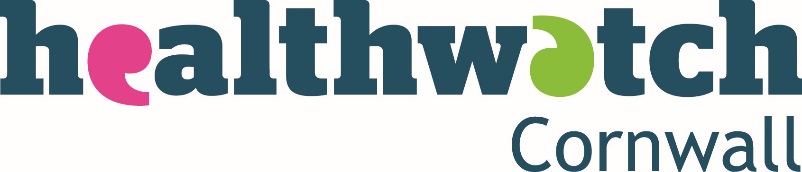 Healthwatch CornwallApplication FormPOSITIONPERSONAL DETAILSQUALIFICATIONS AND EDUCATION
Professional qualifications gained including diplomas, NVQs, degrees etc.Schools/colleges attended, and qualifications gained: CURRENT OR MOST RECENT EMPLOYMENT PREVIOUS EMPLOYMENT (please use additional sheet if necessary)SUPPORTING STATEMENT (please use additional sheet if necessary)ADDITIONAL INFORMATIONREFEREES (references are taken up prior to interview unless you ask us not to)DECLARATIONI declare that the information I have given on this form is to my best knowledge true and accurate. I understand that any false statement made may be sufficient cause for rejection or, if employed, dismissal.I consent to the use of all this information for considering my application and understand that:  it will be treated confidentially at all times; if I am successful it will form part of my company records; if I am unsuccessful the information will be destroyed after one year to comply with Data Protection regulations.Please return your completed application form, marked ‘RECRUITMENT CONFIDENTIAL’ to:Anne Oliver, Healthwatch Cornwall, 6 Walsingham Place, Truro, TR1 2RPAlternatively, you may email it to  admin@healthwatchcornwall.co.uk UNFORTUNATELY, WE ARE NOT ABLE TO ACKNOWLEDGE RECEIPT OF YOUR APPLICATION.Thank you for taking the time to complete this application form. Title of post as advertised:Where you heard about this vacancy:Surname:Title:First names in full:Preferred first name:Address:Postcode:Telephone Number:Email address:Date achieved:Qualification:DatesDatesSchoolQualificationGradeFromToSchoolQualificationGradeName of employer:Address:Telephone number:Role title:Nature of employment - duties and responsibilities:Date appointment commenced:Date terminated:Reason for leaving:  DatesDatesName and address of employerJob title, brief details of duties/responsibilitiesReason for leavingFromToName and address of employerJob title, brief details of duties/responsibilitiesReason for leavingDatesDatesName and address of employerJob title, brief details of duties/responsibilitiesReason for leavingFromToName and address of employerJob title, brief details of duties/responsibilitiesReason for leavingPlease tell us why you think you are ideally suited to this role:Please outline any voluntary experience, or voluntary groups or charities that you have been involved with, and what your role was.Are you able to travel independently to meet the requirements of the post?Do you have your own transport?Declaration under the Rehabilitation of Offenders Act 1974Declaration under the Rehabilitation of Offenders Act 1974Do you have any unspent criminal convictions or conditional cautions? (You do not need to disclose anything that is spent)Asylum and Immigration Act 1996Asylum and Immigration Act 1996To enable us to comply with our obligations under the Asylum and Immigration Act 1996, you will be asked to provide written proof of your right to work in the United Kingdom before any job offer is made to you. You will be given details of the original document or documents that are required at the appropriate time. To enable us to comply with our obligations under the Asylum and Immigration Act 1996, you will be asked to provide written proof of your right to work in the United Kingdom before any job offer is made to you. You will be given details of the original document or documents that are required at the appropriate time. Are there any restrictions regarding your right to work in the UK?If ‘Yes’ please provide more information below.Name: Name: Address:Address:Telephone number:Telephone number:Email address:Email address:Check here if you would prefer references not to be taken up before interview Check here if you would prefer references not to be taken up before interview Check here if you would prefer references not to be taken up before interview Check here if you would prefer references not to be taken up before interview Signature:Date: